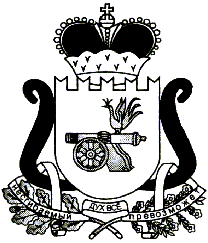 СОВЕТ ДЕПУТАТОВ ХИСЛАВИЧСКОГО ГОРОДСКОГО ПОСЕЛЕНИЯ ХИСЛАВИЧСКОГО РАЙОНА СМОЛЕНСКОЙ ОБЛАСТИРЕШЕНИЕот 31.07.2017г.                                                                                                                №85О внесении изменений в решение«Об утверждении размера платы за содержаниежилого помещения, включающую оказаниеуслуг, выполнение работ по управлениюмногоквартирным домом, содержаниеи текущий ремонт общего имуществав многоквартирном доме» от 05.12.2016г. №52Руководствуясь Жилищным кодексом Российской Федерации, постановлением Правительства Российской Федерации от 13.08.2006 № 491 «Об утверждении Правил содержания общего имущества в многоквартирном доме и Правил изменения размера платы за содержание жилого помещения в случае оказания услуг и выполнения работ по управлению, содержанию и ремонту общего имущества в многоквартирном доме ненадлежащего качества и (или) с перерывами, превышающими установленную продолжительность», Совет депутатов Хиславичского городского поселения Хиславичского района Смоленской области РЕШИЛ:!.Внести в решение Совета депутатов Хиславичского городского поселения Хиславичского района Смоленской области«Об утверждении размера платы за содержание жилого помещения, включающую оказание услуг, выполнение работ по управлению многоквартирным домом, содержание и текущий ремонт общего имущества в многоквартирном доме» от 05.12.2016г. №52 следующие изменения:-п.1 после слов «(НДС не облагается)» дополнить пунктами 1.1, 1.2 следующего содержания:«1.1.В размер платы за содержание жилого помещения не включены расходы на оплату электрической энергии, потребляемой при содержании общего имущества в многоквартирных домах (далее коммунальные ресурсы, предоставляемые на общедомовые нужды).1.2.Размер платы за коммунальные ресурсы, предоставляемые на общедомовые нужды, для включения в состав платы за содержание жилого помещения, рассчитываются в соответствии с действующим законодательством Российской Федерации. 2.Настоящее решение вступает в силу с момента подписания.3.Опубликовать настоящее решение в газете «Хиславичские известия»Глава муниципального образованияХиславичского городского поселенияХиславичского района Смоленской области                                                 О.Б.Маханек